OSOBNÍ OCHRANNÉ PRACOVNÍ PROSTŘEDKYOděvy nejen do mrazíren a chladíren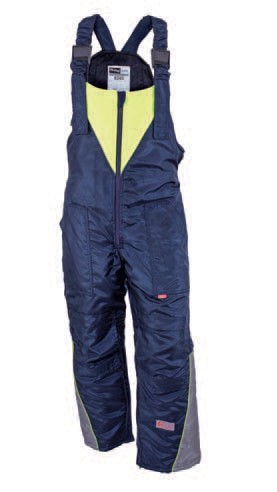 Víte, v čem by skladoví operátoři v mrazírnách a chladírnách nejradě- ji chodili? V oděvech, které je udrží v optimální teplotě, které jsou flexibilní, pohodlné, odolné proti vodě, prodyšné a přitom lehké jako pírko. V neposlední řadě jsou velmi atraktivní a jejich barvu nelze nepřehlédnout, což zvyšuje bezpečí při práci.Však to ti z Vás, kteří pracují v prostředí mrazí- ren a chladíren, jistě dobře znáte. Ve skladu si vyzved- nete těžký a nepohodlný oděv a už při jeho obléká-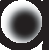 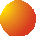 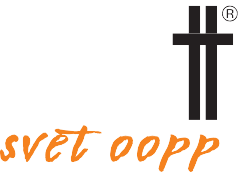 ní začnete pociťovat první příznaky úna- vy. Protože  víte,  že  se  v  tom  těžkém a nepohodlném oděvu budete muset pohybovat celý pracovní den.Jaké řešení vám nabízíme? Jednodu- ché – naše oděvy FlexiTog. V tomto oděvu se totiž budete cítit dobře, odve- dete nejen vyšší výkon, ale budete si ho přímo užívat. Užívat si budou i v nákup- ním oddělení – cenově jsou oděvy Flexi- Tog velmi přijatelné, poměr cena a vý- kon je výhodný.Oděvy FlexiTog od společnosti KLATTs.r.o. nebudou rušit vaši  koncentraci na práci, ani vás omezovat při pohybu,nebude vás rušit nepoho- dlný střih nebo tíha oděvu v extrémním prostředí. Vy se budete moci soustředit na zadanou práci, zůsta- nete po celý pracovní denv pohodlí. Někteří pracovníci ve skla- dech jsou placeni podle plnění úkolů, nikoliv na čas.Naše oděvy FlexiTog umožují lepší koncentraci a snadnější pohyblivost, což znamená  i  vyšší  pracovní  výkon a vyšší mzdu. V neposlední řadě na tom vydělá i firma, pokud bude zaměstná- vat spokojené a zdravé pracovníky. Díky oděvům FlexiTog od společnosti budou zaměstnanci pracující v náročném pro- středí chránit své zdraví a firma profitu- je z levnějšího nákupu a z vyšší produk- tivity práce. Oděvy FlexiTog přispívají svojí  konstrukcí  a  materiály  zejménak  pocitu  Vaší  pohody  a  bezpečí.  Vaše dotazy rádi zodpovíme,Martin Klatt, ředitel společnostiwww.klatt.cz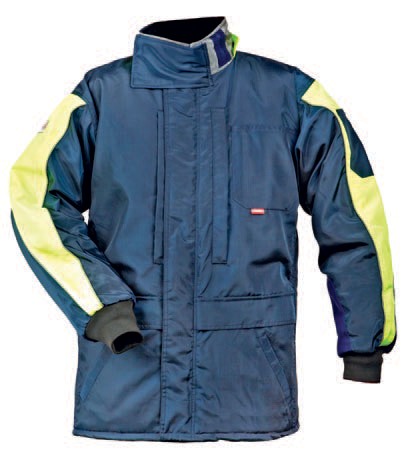 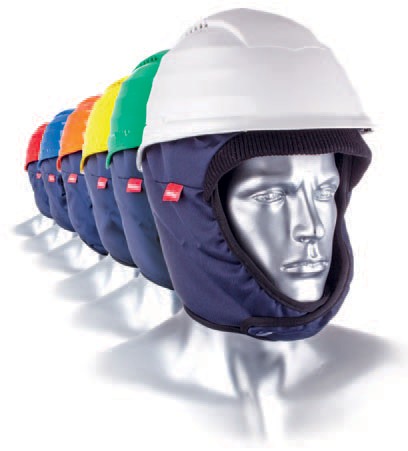 